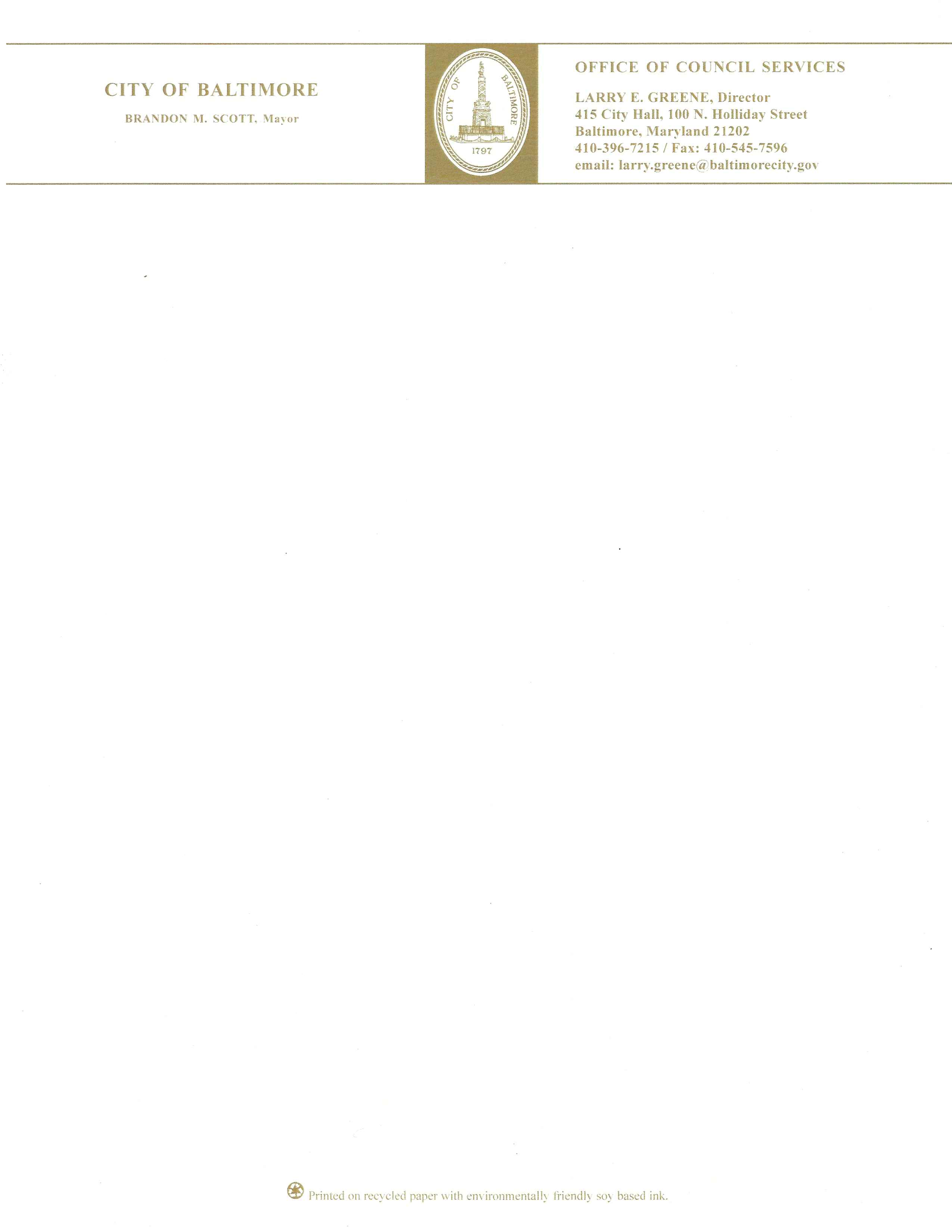 HEARING NOTESResolution:  21-0050RInformational Hearing – Museum Workers’ Right to OrganizeCommittee:    Education, Workforce, and YouthChaired by:    Robert Stokes, Sr.Hearing Date:  	   Thursday, October 14, 2021Time (Beginning):	   10:00 AM	Time (Ending):	   12:05 PMLocation: 		Virtual “WebEx” Meeting Total Attendance:	Approximately 90Committee Members in Attendance:	Robert Stokes, Sr.	    James TorrenceJohn Bullock		    Sharon Green MiddletonAntonio Glover	    Zeke CohenPhylicia PorterBill Synopsis in the file?	 yes     no     n/aAttendance sheet in the file?	 yes     no     n/aAgency reports read?	 yes    no      n/aVideo or audio-digitally recorded?	 yes     no     n/aCertification of advertising/posting notices in the file?	 yes     no     n/aEvidence of notification to property owners?	 yes     no     n/aFinal vote taken at this hearing?	 yes     no     n/aMotioned by:	Councilmember PorterSeconded by:	Councilmember CohenFinal Vote:	FavorableMajor Speakers(This is not an attendance record.)Hilary Ruley, Law DepartmentYvette Brown, Labor CommissionGlenn Middleton, Executive Director, AFSMCE 67 UnionTeague Paterson, AFSMCE UnionRuby Waldo, Employee, Walters Art MuseumDr. Julia Marciari-Alexander, Director, Walters Art MuseumGregory Bailey, Walters Workers UnitedAshley Dimmig, Walters Workers UnitedWilliam Murray, Walters Art Museum EmployeeGarrett Stralnic, Walters Art Museum EmployeeGreg Hatem, Walters Art Museum EmployeeJordan Robinson, Walters Art Museum EmployeeMargaret Palmquist, City Resident/Public SpeakerSam Mera-Candedo, Walters Art Museum EmployeeMax Fischer, Public SpeakerMajor Issues Discussed  Councilman Torrence, primary sponsor of the Resolution gave opening remarks, “This hearing will allow us to better understand the labor unionization process, he said.”    The representative from the Law Department discussed their agency report. She talked about some of the Federal labor laws and stated, Walters Art Museum employees are not city employees therefore the Resolution is not within the Law Department’s expertise; the City does not have the authority to assist in their unionization efforts.” The Executive Director for AFSMCE 67 Union testified.  Some highlights from his conversation were:The Union represents over 6,000 membersNeed to extend collective bargaining rights to the Walters Art Museum’s employeeHow can we right this wrong!  Need to negotiate positive change Two (2) employees from the museum gave PowerPoint Presentations.  Copies are in the bill file. Both supported the Resolution and felt management for the museum refuses to unionize the employees The Director of the museum testified.  Some highlights from her conversation were:There are no institutional impediment stopping employees from unionizingThere is a process available for employees to move forward to unionize; however, at this point in the process, management have no role in unionizingShe is supportive of employees’ rights to unionize and believes it is feasible for them to do so, but at this point she has no role in their efforts to unionizeAs Director of the museum her role is to represent all employees of the museum  Two (2) speakers on behalf of Walter Workers United testified.  Some highlights from their conversation(s) were:Talked about the challenges associated with unionizing and/or collective bargainingBelieves workers are not supported as they should beWants more transparency and less re-organizationWant the Council to support their right to collective bargaining   The committee/council members asked questions, made comments and/or asked for clarifications.  Some highlights of same were:Question to Mr. Paterson, Walters Workers UnitedYou mentioned in your testimony that the Council have the authority to introduce an Ordinance for collective bargaining – Can you talk more about this?Question:  Is and/or what other recourse do the workers have to unionize?Comment/Question:  We understand that there is an impasse between management and the workers; can’t management meet with the workers to discuss unionization?  Answer:  Per the Director of Walters Art Museum, “She can’t meet with them because she represents all employees and must stay neutral at this point of the process.”Question:  Have any other unions expressed interest in this matter?  Answer:  NoComment/Question:  Some clarification is needed for ‘what are your challenges for unionization; it appears to be a gap in communication and hope they can come together.Question:  What constitutes interference in the process?Question:  What jobs are being pushed to be unionized?  Answer:  Mostly all of the workersQuestion:  Are there any full-time temporary employee workers there now?Questions to Labor Commission:Can the Commission oversee a third-party election?  Answer:  No, but can validate the election resultsCan we receive authorization to count the votes?  Answer:  Yes, but would use an outside party to do sameQuestion to Walters Workers United representative:Have you gone to the NNRB for a ruling?  Answer:  No   Approximately eight (8) other speakers gave public testimony.  Some highlights of same were:Talked about work environment The last exodus/firing/layout that occurred over the past yearHow staff are treatedIneffective communicationLong workdays/overworkedNo bargaining rightsToxic work environmentSafety & Qualify of Life concernsUndervaluedHostile Work environmentSome employees fired for no reasonWorkers deserves requestFelt management should take a more aggressive approach towards employees’ unionizingAll were in support of the ResolutionSupports workers to become unionized  The chairman, the primary sponsor of the Resolution and one other committee member gave closing remarks.  Some of those remarks included:There is clearly a difference of opinions, legal consultation is the next stepClearly see a difference from both sides on the issueThese workers are citizens of Baltimore City who work and worship here Applauded workers for bring the matter to the Council’s attention and look forward to working with management.Vote taken.  Further StudyWas further study requested?					 Yes     NoIf yes, describe.       Committee Vote:R. Stokes, Sr.	YeaJ. Bullock	YeaZ. Cohen	YeaA. Glover	YeaS. Green Middleton	AbstainP. Porter	YeaJ. Torrence	Yea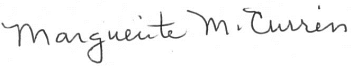 Marguerite Murray Currin, Committee Staff					Date:  October 18, 2021cc:  Bill File       OCS Electronic File